«История появления цифр»КонспектЦель: Знакомство с историей появления цифрЗадачи:Дать детям предсталение о возникновении цифрПознакомить с древними способами счёта у различных народовРассказать детям о самых удобных написаниях цифрРассказать о необходимости перехода на единое написание цифр во всём миреПредложить детям самим придумать цифрыНовые словавычисления – здесь сложение или вычитаниесимволы – рисованные картинки или знакиповод – в данном случае необходимостьдельта Нила - конец течения реки НилДревний Рим и древняя Русь – очень давноИндейцы майя – народ в АмерикеНаглядный материал:Карточки с пиктограммамиИллюстрации национальных костюмовНабор современных цифрКарта мираРаздаточный материал:ТетрадиКарандашиЛастикиВоспитатель: «Ребята, История возникновения чисел очень давняя. Сама жизнь привела людей к тому, что стало просто необходимо использовать символы для написания чисел.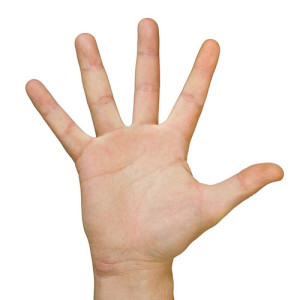 5+5=10Представьте, ведь давным-давно во времена, когда у людей не было цифр, и они не умели считать как мы сейчас, у них возникало огромное количество поводов для счета. Правда, в те времена им не нужно было применять огромные числа. И самый простой вариант счета подсказала природа. Люди использовали пальцы рук, а при больших числах и ног.Индейцы майя. - 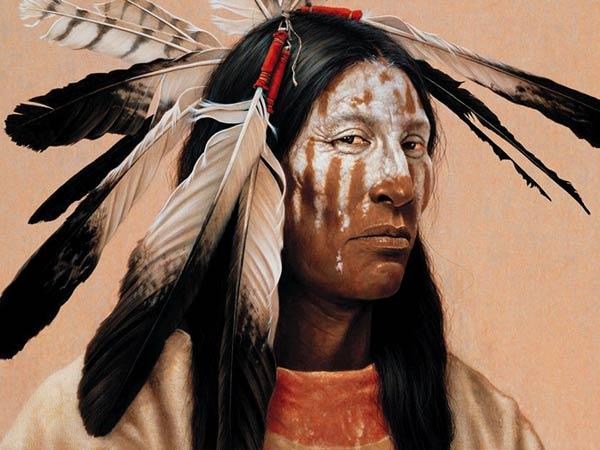 В Древности у разных народов существовали свои способы счета. Например, майя использовали только три обозначения: точку, линию и эллипс и записывали ими любые цифры.Древние египтяне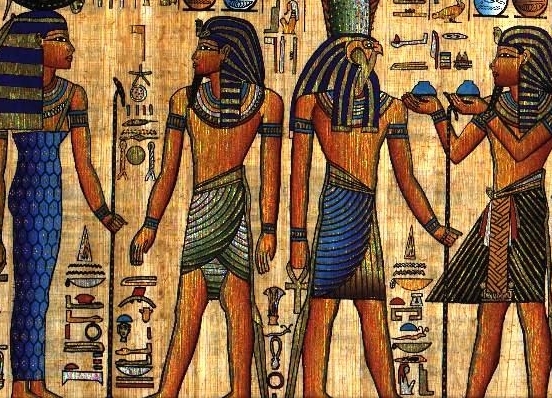 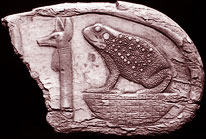 В Древнем Египте использовали такую запись чисел: единица обозначалась палочкой, сотня — пальмовым листом, а сто тысяч — лягушкой, т.к. в дельте Нила было очень много лягушек, вот у людей и возникла такая мысль: сто тысяч - очень много, как лягушек в Ниле.
Древний Рим1    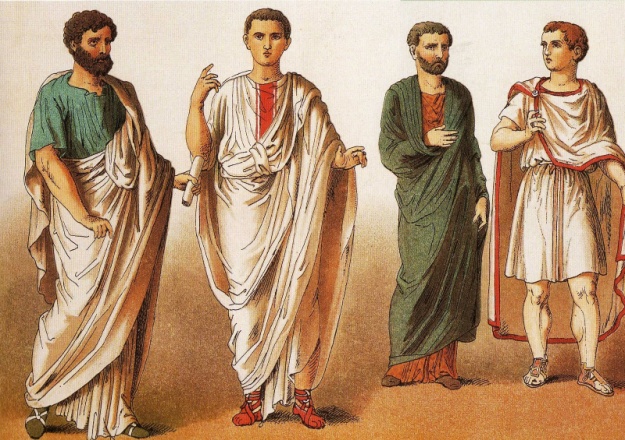 2345Римская система счисления была очень распространена в Европе и считалась на то время, пока не придумали арабские цифры, идеальной.С небольшими числами она вполне удобна, но для записи больших чисел очень сложна. Еще один недостаток: невозможно письменно делать вычисления. Их можно сделать только в уме, что даёт большое количество ошибок.Сейчас римские цифры тоже применяют, например, в записи века, порядкового номера монарха и т.п.Древняя Русь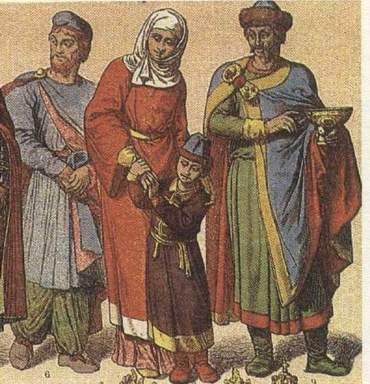 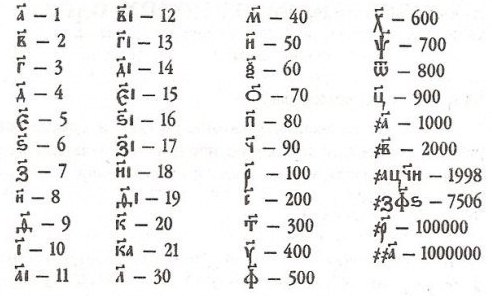 На Руси использовался алфавит для обозначения количества. Например: А-1, I-10, AI-11Сейчас вам немного трудно это усвоить, но я думаю, что-то вы поняли. 
Индия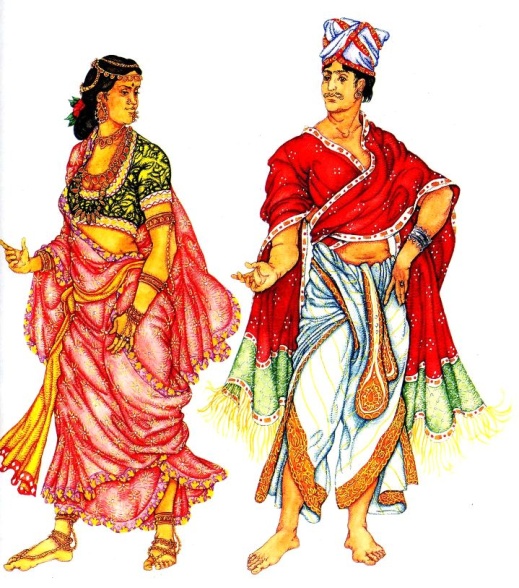 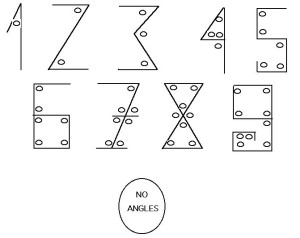 Очень давно в Индии появилась система записи, которую мы знаем как арабские цифры и активно используем сейчас. Это был набор из 9 цифр от 1 до 9. Каждая цифра записывалась так, чтобы ей соответствовало количество углов. Например, в цифре 1 — один угол, в цифре 2 — два угла, в цифре 3 — три. И так до 9. Нуля еще не существовало, он появился позже. Вместо него просто оставляли пустое место. Запись цифры по числу углов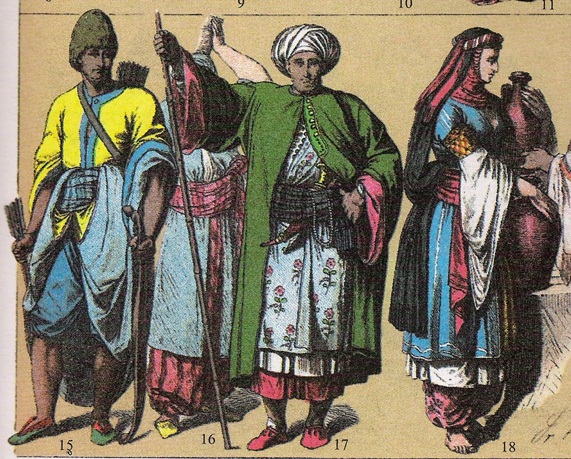 Далее произошло самое интересное: арабы переняли индийскую систему счисления и начали вовсю применять ее. Эта система счисления распространилась по всему миру и получила очень широкое распространение. Интересно, но именно из-за того, что к нам эти цифры пришли от арабов, мы их называем арабскими, а не индийскими. Кстати, и само слово «цифра» — арабского происхождения. Арабы перевели индийское «сунья» и получилось «цифр».Но это не асё. Цифра не просто начертание для сложения и вычитания. Каждая цифра имеет обозначение. Например: мы говорим ОДИН, ОДНА, жАДИНа. В слове жадина мы слышим  ОДИН, или ЕДИН. 1 не только цифра, но и обозначение единства.Вот как интересно. Ребята, а мы с вами можем придумать свои цифры?»Дети: «Да»Воспитатель: « Я вам раздам тетради и карандаши. Вы должны вспомнить мой рассказ и попробовать изобразить цифры. Вы нарисуете свои цифры, а потом мы будем отгадывать, что обозначают эти цифры»Дети  рисуюВоспитатель: «Давайте посмотрим, что у вас получилось»Дети выбирают интересные начертания.Воспитатель: « Ребята, вы возьмёте свои цифры домой, и покажете родителям, только не забудьте рассказать о том, что вы узнали. Может быть, вашим родителям это будет интересно»После занятия дети убирают со стола карандаши и тетради . 